2022-12-26 嘉義市珠寶公會會員通報：111年12月24日在臺中市新進路51號被搶鑽石女戒乙只，主石重0.50ct、GIAㄧVS1 編號2336029865、小鑽74顆0.74ct，請會員留意如有發現請聯絡：嘉義市公會吳總幹事（05）2330095，謝謝。(內有詳情)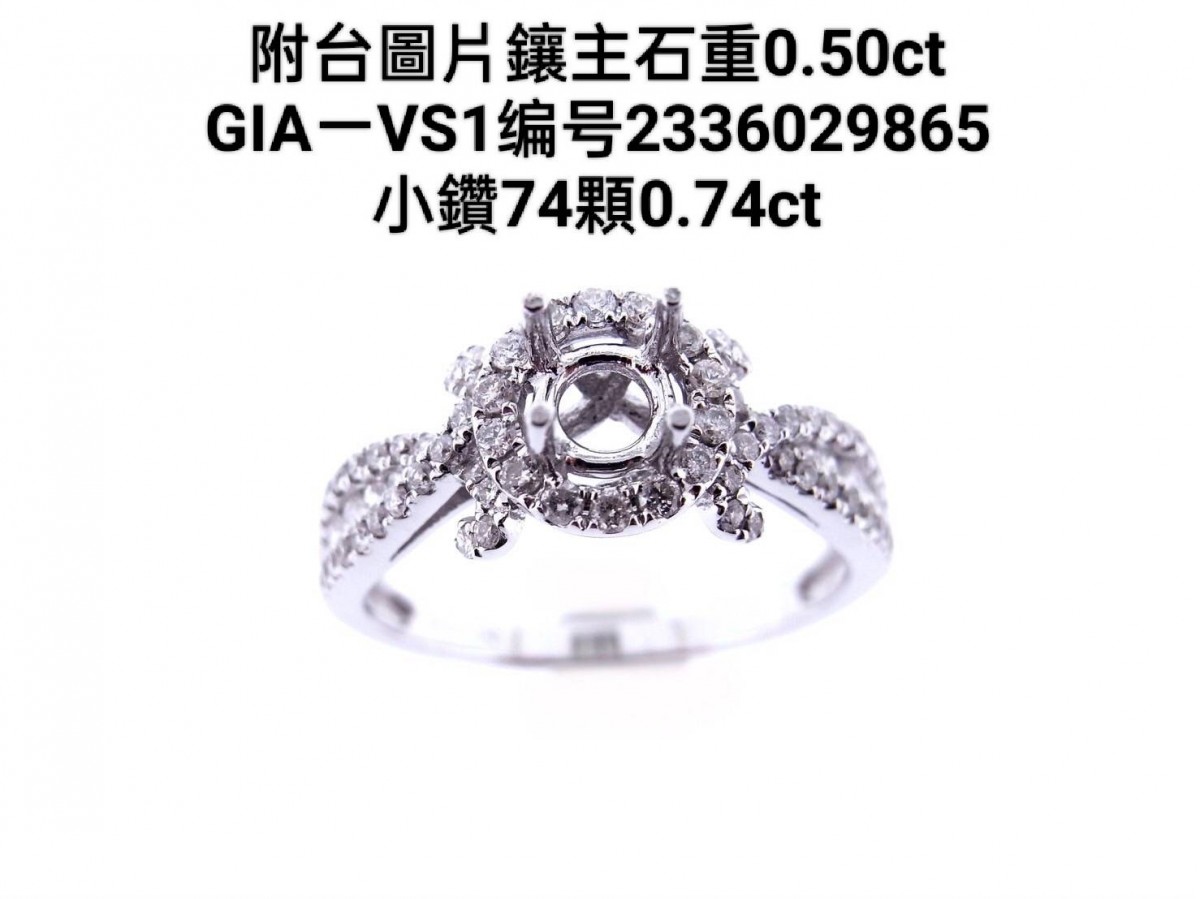 